BUILDING BLOCK DATA Species           Miltoniopsis roezlii                   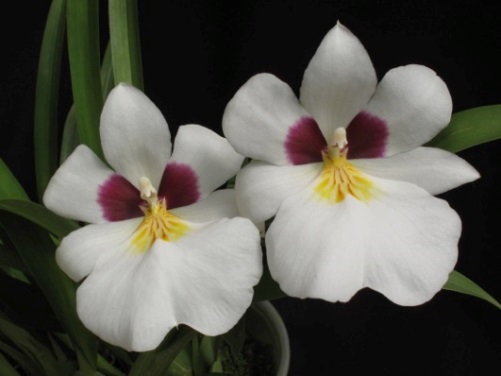 Botanical Varieties (if any):Synonyms: Miltonia roezlii, M. santanae, Awards:Other awards and when given: 1 JC (1963), 1 CCA (1950), 3 AWD (2001-2014)Outstanding clones of species and reason they are considered outstanding:F-1 Hybrids:Total Progeny:Outstanding progeny and reason they are considered outstanding:Miltoniopsis Jean Carlson   16 Awards   15 OffspringGreat color, very wide lip, nice waterfall.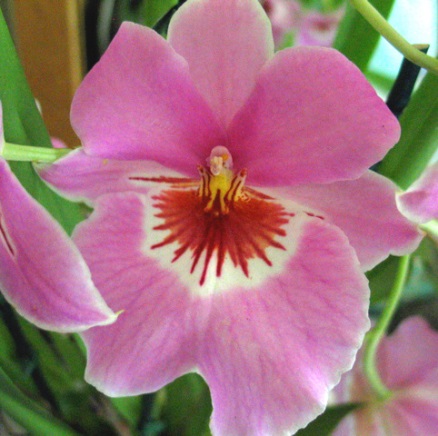 Miltoniopsis Jean CarlsonMiltoniopsis Bert Field    19 AwardsIncredible brilliant color, very pleasing waterfall patterns, wide and flat lip, great form and texture.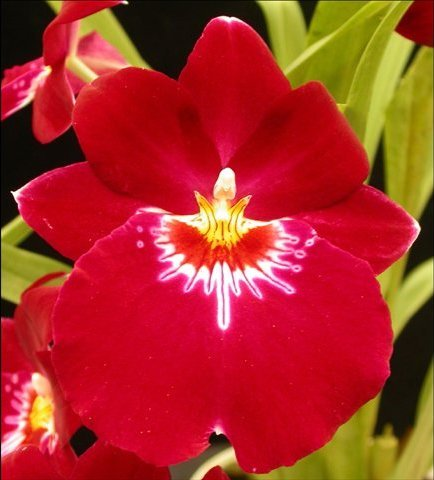 Miltoniopsis Bert FieldMiltoniopsis Hajime Ono    17 Awards   23 Offspring   36 Total ProgenyAgain, brilliant color, extensive waterfall from M. Phalaenopsis, very round form.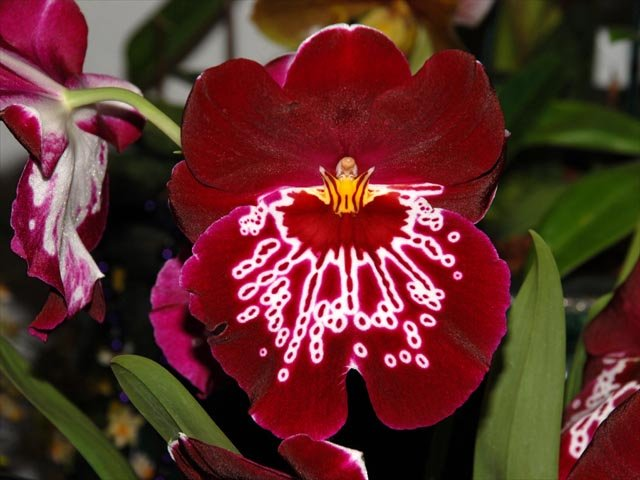 Miltoniopsis Hajime Ono    Desirable characteristics which can be passed to progeny:White color in some offspring, deep purple-maroon on lateral sepals and petalsUndesirable characteristics which can be passed to progeny:Other information: Pronounced: (ROHZ-lee-eye)OriginHCCAMFCCCCECCMCHMTotal    8    4    0    1    1    3Years1977-20141978-1997200519801986-2008Before 19401940-491950-591960-691970-791980-891990-99After 1999     18      0      0      4      7      0     25    31Before 19401940-491950-591960-691970-791980-891990-99After 1999    528    122     67    125    116    321    468    674